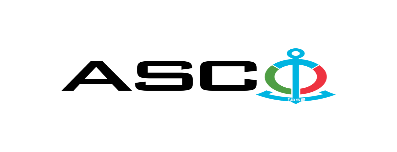 “AZƏRBAYCAN XƏZƏR DƏNİZ GƏMİÇİLİYİ” QAPALI SƏHMDAR CƏMİYYƏTİNİN№AM-042/2019 NÖMRƏLİ 27.06.2019-CU il TARİXİNDƏ BOYA SAHƏSİNƏ TƏLƏB OLUNAN MATERİALLARIN SATINALINMASI MƏQSƏDİLƏ KEÇİRDİYİAÇIQ MÜSABİQƏNİN QALİBİ HAQQINDA BİLDİRİŞ                                                              “AXDG” QSC-nin Satınalmalar KomitəsiSatınalma müqaviləsinin predmetiBOYA SAHƏSİNƏ TƏLƏB OLUNAN MATERİALLARIN SATINALINMASIQalib gəlmiş şirkətin (və ya fiziki şəxsin) adı “NB Qrup” ASCMüqavilənin qiyməti282 288,00 AZNMalların tədarük şərtləri (İncotresm-2010) və müddəti                                     DDPİş və ya xidmətlərin yerinə yetirilməsi müddətiSifariş daxil olduqdan sonra 2-3 gün ərzində